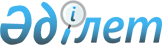 Павлодар ауылының көшелері атау беру туралыПавлодар облысы Павлодар қаласы Павлодар ауылдық әкімінің 2011 жылғы 11 сәуірдегі N 13 шешімі. Павлодар облысының Әділет департаментінде 2011 жылғы 06 мамырда N 12-1-170 тіркелді

      Қазақстан Республикасының 2001 жылғы 23 қаңтардағы "Қазақстан Республикасындағы жергілікті мемлекеттік және өзін-өзі басқару туралы" Заңының 37 бабының 3 тармағына, 1993 жылғы 8 желтоқсандағы "Қазақстан Республикасының әкімшілік-аумақтық құрылысы туралы" Заңының 14 бабының 4) тармақшасына сәйкес, Павлодар қаласы әкімшілігінің 2008 жылғы 26 маусымдағы N 788/16 "Павлодар қаласының Павлодар ауылының дамуы және құрылыс салуын бекіту туралы" қаулысың, Павлодар ауылы тұрғындар жиынының 2007 жылғы 27 желтоқсандағы N 12 хаттамасын іске асыру үшін ШЕШІМ ҚАБЫЛДАЙМЫН:



      1. Павлодар ауылының жаңа көшелеріне қосымшаға сәйкес атаулар берілсін.



      2. Осы шешім алғаш рет ресми жарияланғаннан кейін 10 (он) күнтізбелік күн өткен соң қолданысқа енгізіледі.



      3. Осы шешімнің орындалуын бақылау Павлодар ауылы әкімінің орынбасары Д. К. Мустафинге жүктелсін.      Ауыл әкімі                                 И. Фогель

2011 жылғы 11 сәуірдегі N 13  

Павлодар ауылы әкімінің шешіміне

қосымша           Павлодар ауылының жаңа көшелерінің тізбесі
					© 2012. Қазақстан Республикасы Әділет министрлігінің «Қазақстан Республикасының Заңнама және құқықтық ақпарат институты» ШЖҚ РМК
				Р/с N
Ауылдың дамуы сызбасына сәйкес көшенің N
Көшелердің атауы
11Табиғат көшесі22Авенир Кузьмин көшесі33Ертіс көшесі44Әл-Фараби көшесі55Республика көшесі66Армандастар көшесі77Никитенко отбасының көшесі88Байтерек көшесі910Омбы тракты көшесі1011Жібек Жолы көшесі1113Балдырған көшесі1214Камал Баймульдинова көшесі1316Кенесары көшесі1417Достық көшесі1522Жасдәурен көшесі1623Женіс көшесі1724Айналайын көшесі1825Ефросинья Пожарская көшесі1927Малай Сары көшесі2028Ардагерлер көшесі